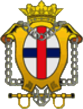 Colegio San José y Santa Ana (Trinitarias)PASTORALPG02PG02Colegio San José y Santa Ana (Trinitarias)SEMANA DE NUESTRAS MADRES FUNDADORASEDUCACIÓN PRIMARIA – PRIMER CICLORevisió04Página de 1 de 1Revista de las fundadoras (cómic).Cartelera de las Fundadoras.Banderines con la Cruz Trinitaria y el escudo.Web del Instituto Santísima Trinidad. Cartel de las Fundadoras.Banderines.Murales, trabajos por los pasillosCanción “ELLAS SON ASÍ”.Reparto de pegatinas.Reparto de bizcocho y chocolate.